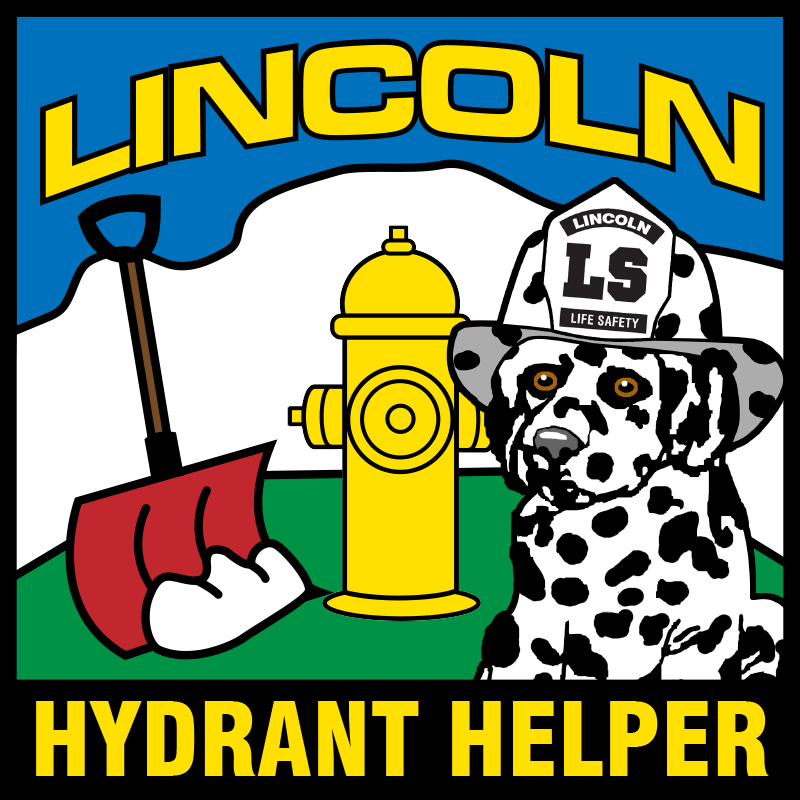 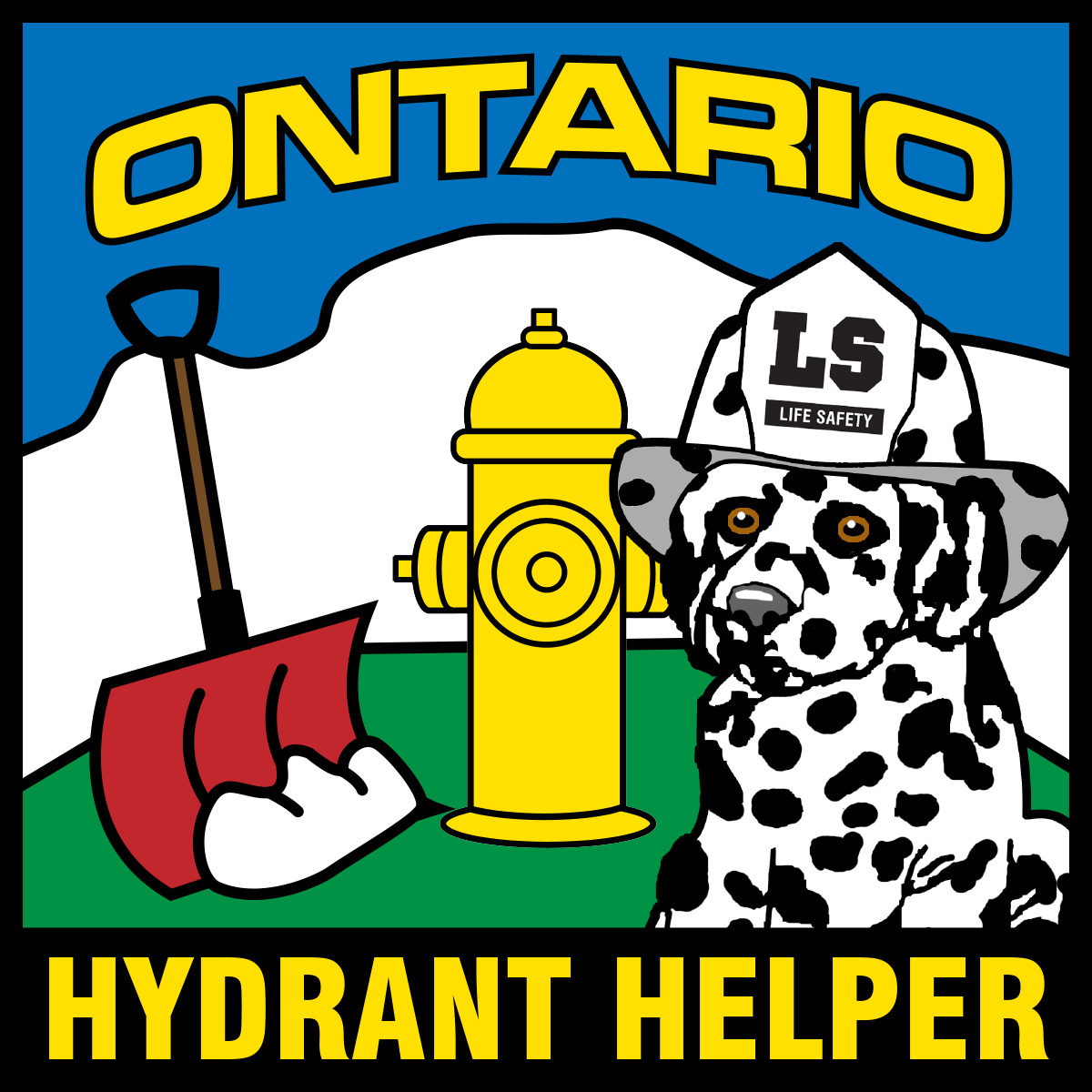 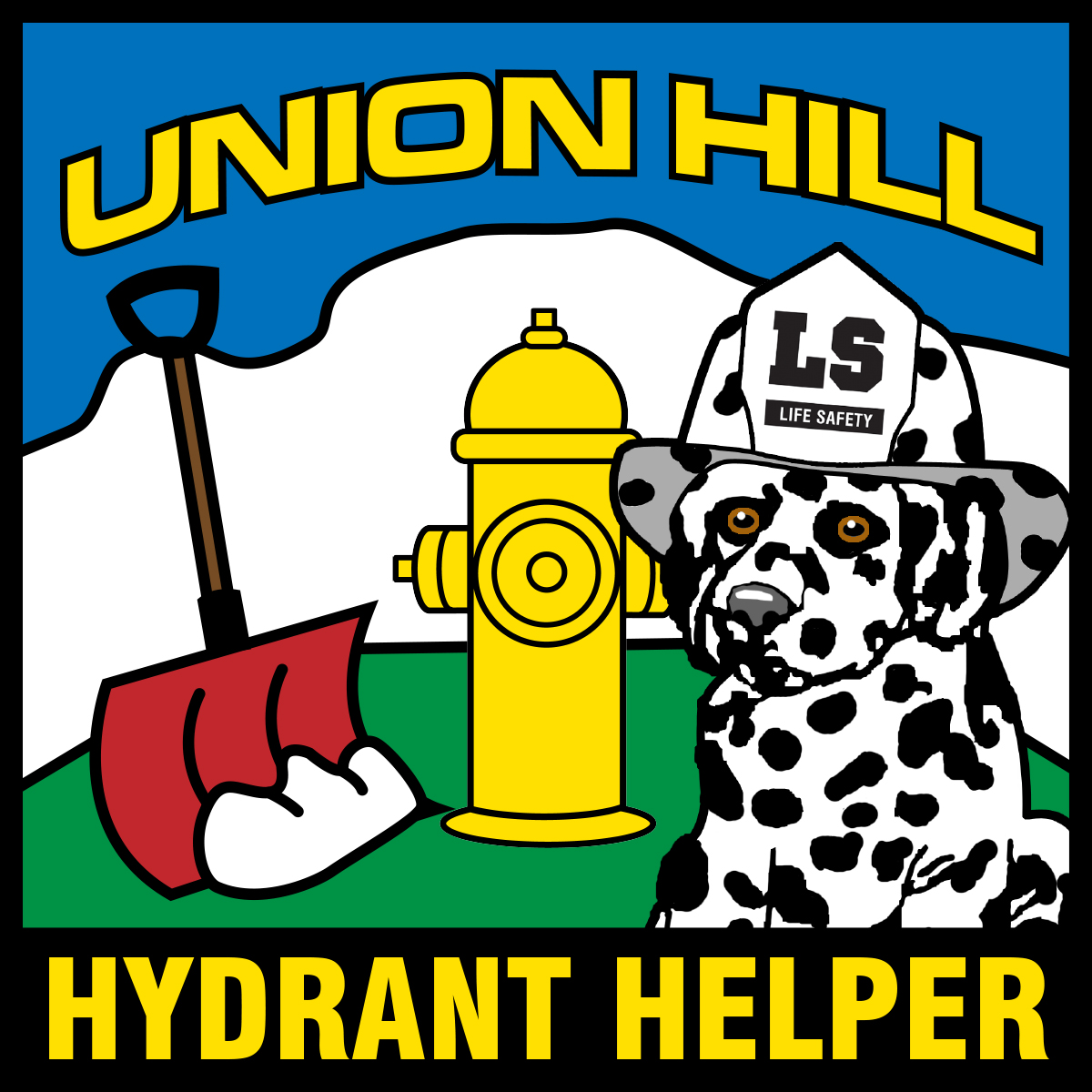 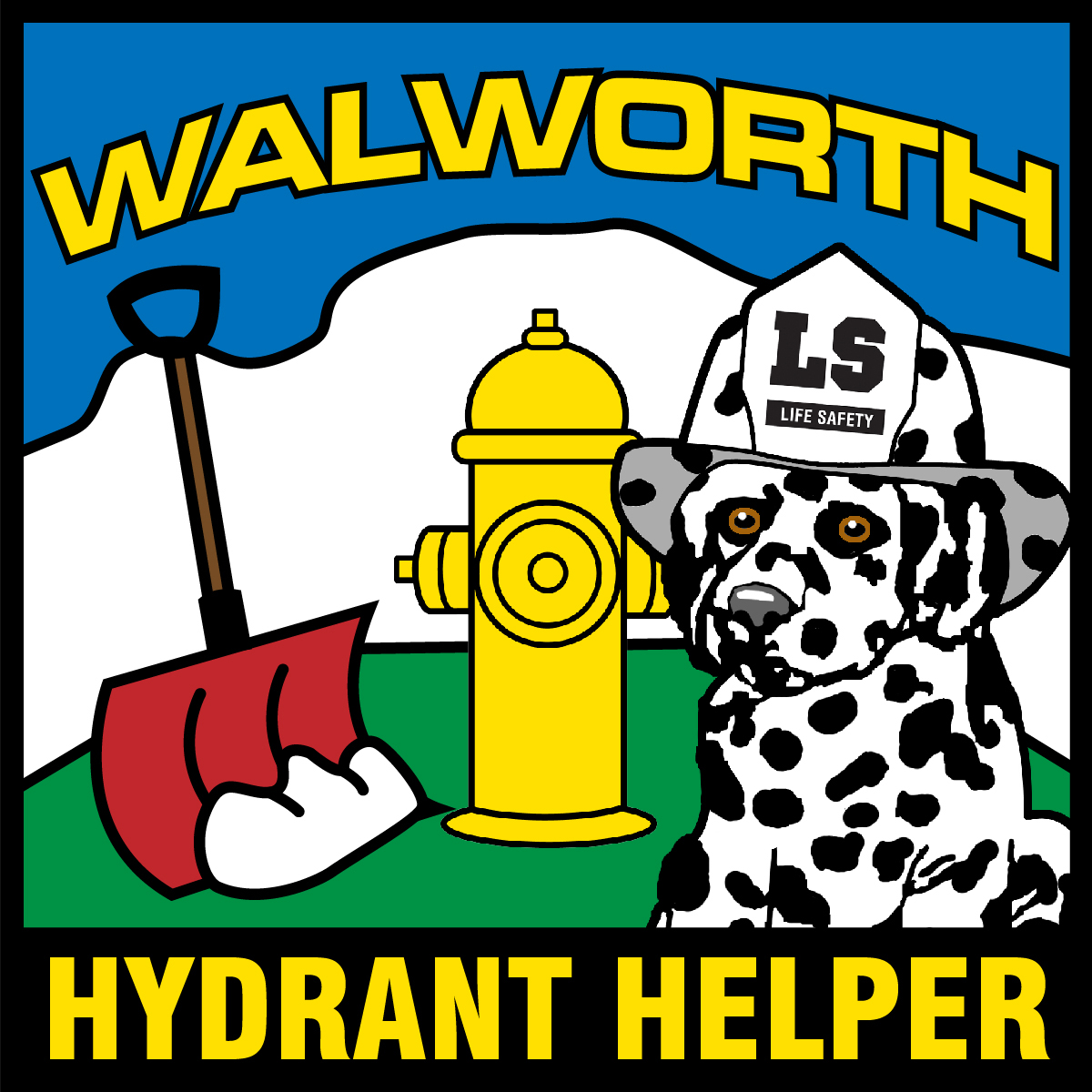 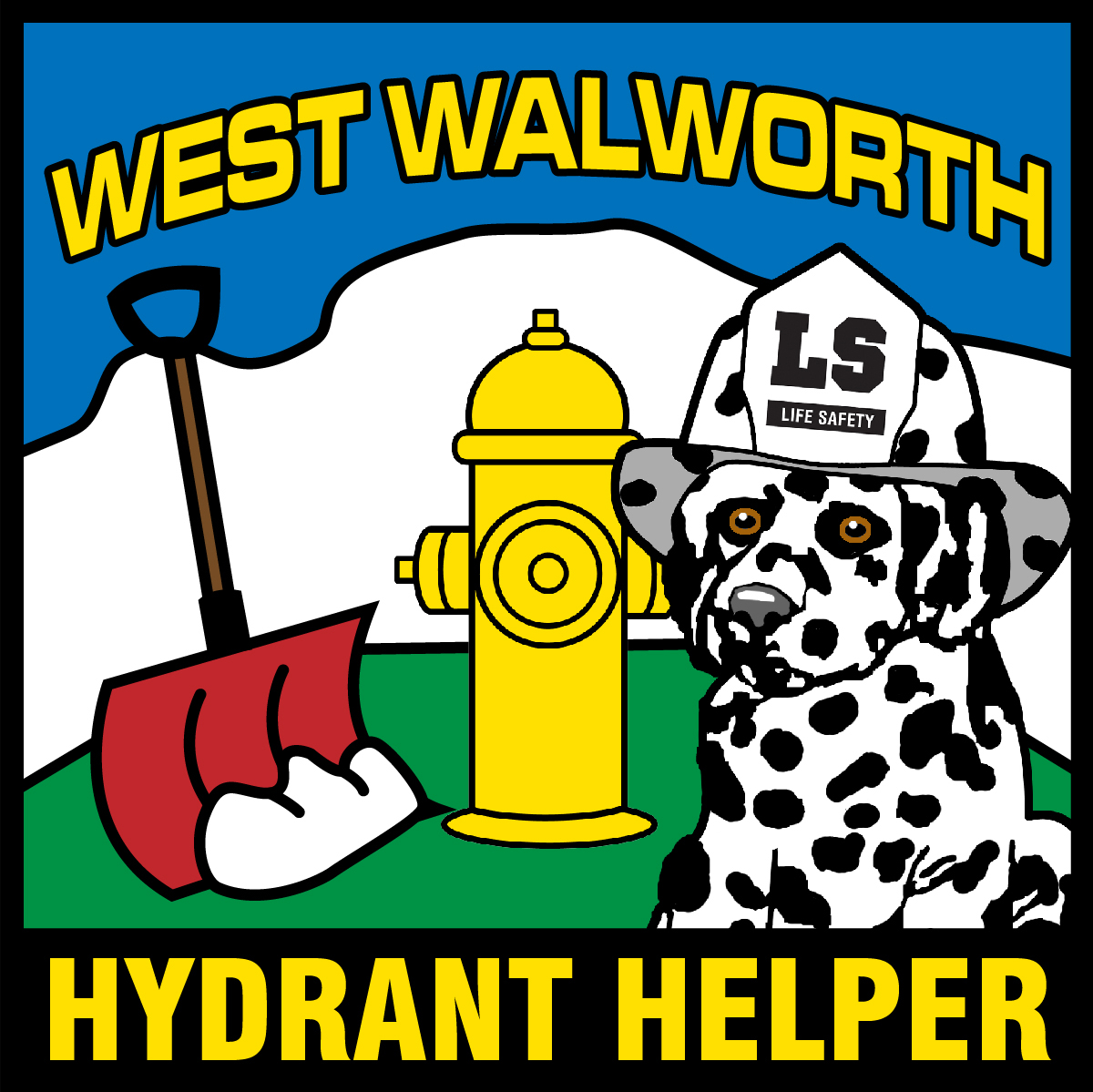 Hydrant Helper Information Name:			___________________________________________Location of Hydrant: 			___________________________________________Home Address: 			___________________________________________Fire District: 	Lincoln	Ontario	Union Hill			Walworth	West Walworth(if you’re not sure we will determine)I confirm that this person has done a good job being responsible for the Fire Hydrant at the location listed above and is deserving of the title “Hydrant Helper”Parent/Guardian 	___________________________________________Contact Info 		___________________________________________Phone/EmailPlease return this signed form to your school’s front office or: Lincoln Fire Department Attn. FFBob 719 Plank Road  Ontario, New York 14519(315) 524.8493Or to:  FFBOB@rochester.rr.comPictures are always welcomed